AUTORIZACIÓN PARA EL DEPÓSITO Y DIVULGACIÓN DIGITAL EN ACCESO ABIERTO DE DOCUMENTOS EN EL REPOSITORIO INSTITUCIONAL DE LA UNIVERSIDAD CATÓLICA DE ORIENTE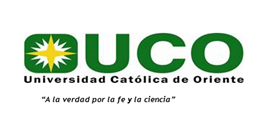 En el Repositorio Institucional, el documento se pone a disposición de los usuarios para que hagan de él un uso justo y respetuoso con los derechos del autor, según lo permitido por la legislación aplicable, sea con fines de estudio, investigación, o cualquier otro fin lícito, aceptando los términos de la licencia Creative Commons de Reconocimiento-No comercial-Sin obras derivadas, de modo que los documentos puedan ser distribuidos, copiados y exhibidos siempre que se cite su autoría, no se obtenga beneficio comercial, y no se realicen obras derivadas. Con dicha finalidad, la Universidad asume los siguientes deberes y se reserva las siguientes facultades: a) Deberes del Repositorio Institucional: La Universidad informará a los usuarios del archivo sobre los usos permitidos, y no garantiza ni asume responsabilidad alguna por otras formas en que los usuarios hagan un uso posterior de los documentos no conforme con la legislación vigente. El uso posterior, más allá de la copia privada, requerirá que se cite la fuente y se reconozca la autoría, que no se obtenga beneficio comercial, y que no se realicen obras derivadas. La Universidad no revisará el contenido de los documentos, que en todo caso permanecerá bajo la responsabilidad exclusiva del autor y los debidos evaluadores y no estará obligada a ejercer acciones legales en nombre del autor en el supuesto de infracciones a derechos de propiedad intelectual derivados del depósito y archivo de las obras. El autor renuncia a cualquier reclamación frente a la Universidad por las formas no ajustadas a la legislación vigente en que los usuarios hagan uso de las obras. La Universidad adoptará las medidas necesarias para la preservación de la obra en un futuro. b) Derechos que se reserva el Repositorio institucional respecto de los documentos en él registrados: Retirar la obra, previa notificación al autor, en supuestos suficientemente justificados, o en caso de reclamaciones de terceros.Título: Facultad o dependencia: Programa académico: Por medio de este escrito autorizo en forma gratuita y por tiempo indefinido a la Universidad Católica de Oriente para reproducir, preservar y comunicar públicamente en el Repositorio Institucional y en los mismos términos, a repositorios académicos administrados por terceros que la Universidad disponga, el texto del documento para que pueda ser consultado en cualquier formato electrónico por el público en línea. Autorizo situar en la biblioteca, en forma electrónica o divulgar por medio electrónico el texto del trabajo con el fin de ser consultado por el público en el Repositorio Institucional. La persona que consulte ya sea en la biblioteca o en medio electrónico podrá copiar apartes del texto citando siempre las fuentes, es decir, el título del trabajo y el autor.La Universidad Católica de Oriente, no será responsable de ninguna reclamación que pudiera surgir de terceros que invoquen auditoría de la obra que presento. Si autorizo ☐	No autorizo ☐ *Si su respuesta fue “No autorizo”, por favor complete: Confidencialidad: el presente documento contiene información que es o hará parte de un producto de investigación o similar la cual no puede ser visibilizada Sí ☐		No ☐Motivo de la confidencialidad:Se solicitará patente: ☐Se realizará una publicación académica: ☐Se realizará una publicación científica: 	☐Otro, ¿cuál? Datos privados                     ☐Tiempo de confidencialidad: IndefinidoConsentimiento expresoCon mi firma y de acuerdo con la ley estatutaria 1581  de 2012 de protección de datos y con el decreto 1377 de 2013, autorizo como titular de los datos que plasmo, que éstos sean incorporados en una base de datos de responsabilidad de la Universidad Católica de Oriente, siendo tratados con la finalidad de gestión administrativa, comercial, de información sobre nuestros servicios y productos, entre otros, de conformidad con el aviso de privacidad publicado en www.uco.edu.co.De igual modo, declaro haber sido informado que puedo ejercitar los derechos de acceso, corrección, supresión, revocación o reclamo por infracción sobre mis datos, mediante escrito dirigido a la dirección de correo electrónico uco@uco.edu.co , indicando en el asunto el derecho que desea ejercitar, o mediante correo ordinario remitido a la carrera 46 No. 40b-50 Rionegro, Antioquia.La presente se firma el DD/MM/2023Autor (es):Nombre					No. de documento					FirmaNombre					No. de documento					FirmaNombre					No. de documento					FirmaNombre					No. de documento					FirmaNombre					No. de documento					FirmaNombre					No. de documento					FirmaFines y funcionamiento del Repositorio InstitucionalIdentificación del documentoAutorización de publicación digital del documento